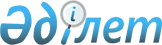 О внесении изменений и дополнении в решение маслихата района Т. Рыскулова от 12 апреля 2017 года № 14-5 "Об утверждении Правил оказания социальной помощи, установления размеров и определения перечня отдельных категорий нуждающихся граждан по району Т. Рыскулова"
					
			Утративший силу
			
			
		
					Решение маслихата района Т. Рыскулова Жамбылской области от 14 июня 2019 года № 43-8. Зарегистрировано Департаментом юстиции Жамбылской области 21 июня 2019 года № 4267. Утратило силу решением маслихата района Т. Рыскулова Жамбылской области от 30 октября 2023 года № 10-8
      Сноска. Утратило силу решением маслихата района Т. Рыскулова Жамбылской области от 30.10.2023 № 10-8 (вводится в действие по истечении десяти календарных дней после дня его первого официального опубликования).
      Примечание РЦПИ.
      В тексте документа сохранена пунктуация и орфография оригинала.
      В соответствии с Законом Республики Казахстан от 23 января 2001 года "О местном государственном управлении и самоуправлении в Республике Казахстан", Постановлением Правительства Республики Казахстан от 21 мая 2013 года № 504 "Об утверждении Типовых правил оказания социальной помощи, установления размеров и определения перечня отдельных категорий нуждающихся граждан" маслихат района Т. Рыскулова РЕШИЛ:
      1. Внести следующие изменения и дополнения в решение маслихата района Т. Рыскулова от 12 апреля 2017 года № 14-5 "Об утверждении Правил оказания социальной помощи, установления размеров и определения перечня отдельных категорий нуждающихся граждан по району Т. Рыскулова" (зарегистрировано в реестре государственной регистрации нормативно-правовых актов Республики Казахстан за № 3414, опубликован в эталонном контрольном банке нормативных правовых актов Республики Казахстан в электронном виде 16 мая 2017 года):
      В абзаце 6 пункта 7 Правилы к 74-летию Победы Великой Отечественной Войны для дополнительной единовременной выплаты социальной помощи в части " к 9 мая" дополнить следующими словами:
      - участникам и инвалидам Великой Отечественной войны в размере 150000 (сто пятьдесят тысяч) тенге;
      - гражданам, работавшим в период блокады в городе Ленинграде на предприятиях, в учреждениях и организациях города и награжденным медалью "За оборону Ленинграда" и знаком "Житель блокадного Ленинграда" в размере 70 000 (семьдесят тысяч) тенге;
      - бывшим несовершеннолетним узникам концлагарей, гетто и других мест принудительного содержания, созданных фашистами и их союзниками в период второй мировой войны в размере 70 000 (семьдесят тысяч) тенге; - женам (мужьям) умерших инвалидов войны и приравненных к ним инвалидов, а так же женам (мужьям) умерших участников войны, партизан, подпольщиков, граждан, награжденных медалью "За оборону Ленинграда" и знаком "Житель блокадного Ленинграда", признавшихся инвалидами в результате общего заболевания, трудового увечья и других причин (за исключением противоправных), которые не вступили в другой брак в размере 35 000 (тридцать пять тысяч) тенге;
      - лицам, награжденным орденами и меделями бывшего Союза ССР за самоотверженный труд и безупречную воинскую службу в тылу в годы Великой Отечественной войны, а также, лицам, проработавшим не менее 6 месяцев с 22 июня 1941 года по 9 мая 1945 года и не награжденные орденами и медалями бывшего Союза ССР за самоотверженный труд и безупречную воинскую службу в тылу в годы Великой Отечественной войны в размере 35 000 (тридцать пять тысяч) тенге.
      2. Исключить Пункт 21 Правил.
      3. Контроль за исполнением настоящего решения возложить на постоянную комиссию маслихата района Т. Рыскулова по вопросам связи с общественными и молодежными организациями, социально-культурного развития, образования, здравоохранения.
      4. Настоящее решение вступает в силу со дня государственной регистрации в органах юстиции и вводится в действие со дня его первого официального опубликования.
					© 2012. РГП на ПХВ «Институт законодательства и правовой информации Республики Казахстан» Министерства юстиции Республики Казахстан
				
      Председатель сессии 

      районного маслихата 

С. Мамырбаев

      Секретарь районного 

      маслихата 

Т. Джаманбаев
